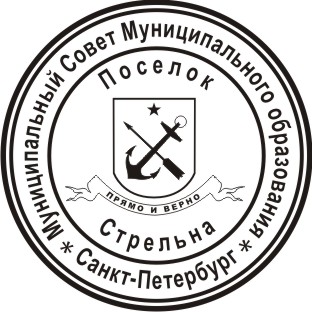 МЕСТНАЯ АДМИНИСТРАЦИЯМУНИЦИПАЛЬНОГО ОБРАЗОВАНИЯ ПОСЕЛОК СТРЕЛЬНАПОСТАНОВЛЕНИЕ О признании утратившим силу постановления Местной администрации Муниципального образования поселок Стрельна от 19.06.2018 № 64 «Об утверждении Положений о порядке осуществления полномочий по внутреннему муниципальному финансовому контролю»,  постановления Местной администрации Муниципального образования поселок Стрельна от 01.04.2021 № 57 «О внесении изменений в Положения о порядке осуществления полномочий по внутреннему муниципальному финансовому контролю, утвержденные постановлением Местной администрации Муниципального образования поселок Стрельна от 19.06.2018 № 64В соответствии с Федеральным законом от 26.07.2019 № 199-ФЗ «О внесении изменений в Бюджетный кодекс Российской Федерации в части совершенствования государственного  (муниципального) финансового контроля и внутреннего финансового аудита»,  пунктом 3 статьи 269.2  Бюджетного кодекса  Российской Федерации, учитывая письмо Юридического комитета № 15-21-900/21-0-0 от 01.06.2021ПОСТАНОВЛЯЮ:Признать утратившим силу:постановление Местной администрации Муниципального образования поселок Стрельна от 19.06.2018 № 64 «Об утверждении Положений о порядке осуществления полномочий по внутреннему муниципальному финансовому контролю».постановление Местной администрации Муниципального образования поселок Стрельна от 01.04.2021 № 57 «О внесении изменений в Положения о порядке осуществления полномочий по внутреннему муниципальному финансовому контролю, утвержденные постановлением Местной администрации Муниципального образования поселок Стрельна от 19.06.2018 № 64».2. Контроль за исполнением настоящего постановления оставляю за собой.3. Настоящее постановление вступает в силу с момента его официального опубликования (обнародования).Глава  местной администрации						И.А. Климачева30.08.2021                             поселок Стрельна                        №  150